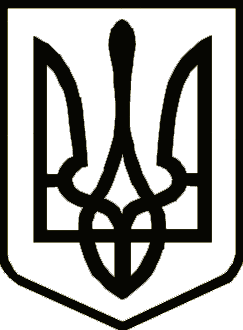 			Україна 	     	                  СРІБНЯНСЬКА СЕЛИЩНА РАДАРОЗПОРЯДЖЕННЯПро створення тимчасових робочих місцьКеруючись пунктом 20 частини четвертої статті 42 та пунктом 8 статті 59 Закону України «Про місцеве самоврядування в Україні», відповідно до Договору про організацію та фінансування суспільно корисних робіт Прилуцької філії Чернігівського обласного центру зайнятості від 02.10.2023  №126  (далі – Договір), зобов`язую:1. СТВОРИТИ 10 (десять) тимчасових робочих місць  на умовах повного робочого часу за професією (спеціальністю) підсобний робітник для виконання суспільно корисних робіт, з 03.10.2023 по 31.10.2023.2. ПРОВЕСТИ, згідно п.2.1.3 та п.2.1.4 Договору, роботу по оформленню відповідних документів на безробітних, направлених Прилуцькою філією Чернігівського обласного центру зайнятості на суспільно корисні роботи.3. НАДАВАТИ щомісячно, до 3 числа місяця наступного за місяцем, у якому проводилися суспільно корисні роботи, довідку про виконання суспільно корисних робіт, за формою, що є додатком 3 до Договору.4. ОРГАНІЗУВАТИ проведення інструктажу з техніки безпеки, пожежної безпеки та промислової санітарії  тимчасово прийнятим підсобним робітникам, забезпечити необхідними засобами і безпечними умовами праці.5. Контроль за виконанням даного розпорядження покласти на першого заступника селищного голови Віталія ЖЕЛІБУ.Селищний голова                                                                Олена ПАНЧЕНКО002 жовтня 2023 року    смт Срібне			      №132